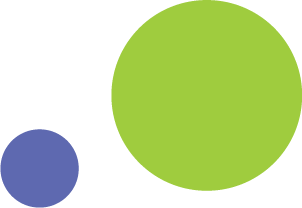 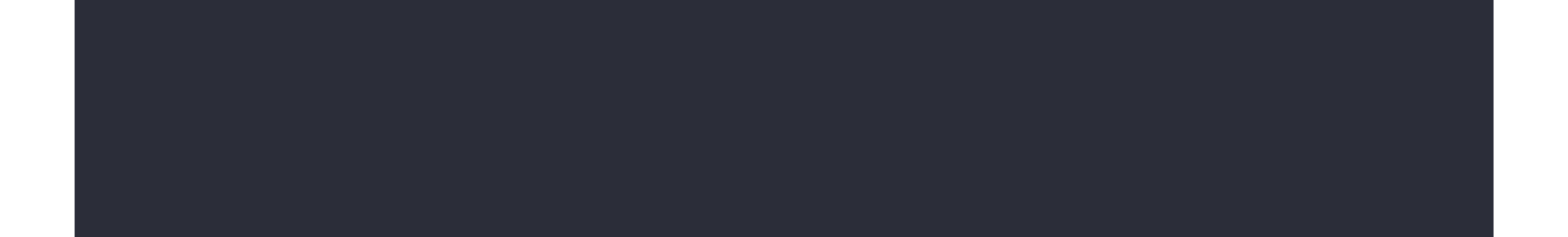 This Accountability Form is to be completed and returned within two months after the project completion date, either by:emailing to leanne.karauna@mstn.govt.nzposting to Masterton District Council, PO Box 444, Masterton 5840hand delivering to our Customer Service Centre, 161 Queen Street Masterton.
Please complete the following sections of the Accountability Form:Accountability DeclarationI _____________________________________________ of the above organisation hereby confirm that we received funding assistance to the amount of $_______________________for_____________________________________________.Signed:  ______________________________			Date: ____________________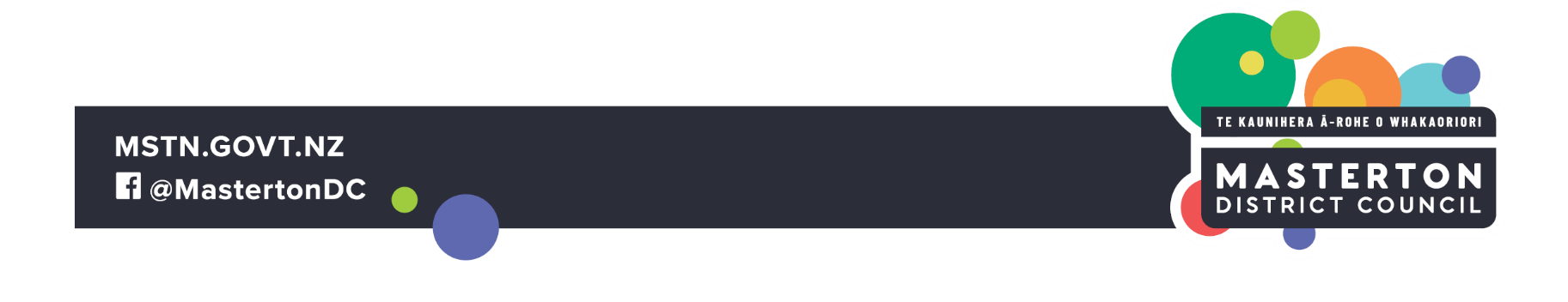 General DetailsGeneral DetailsName OrganisationPostal AddressEmailProject DetailsProject DetailsDetails of expenditure are as follows:(Show the total expenditure on the project, including any financial or in-kind contributions you have made) This grant had the following specific benefits for our marae/organisation or for participants - e.g. numbers of people involved/assisted/trained etc, details of programmes offered (add more paper if required)Other comments